§2007.  FundingFunds received from the United States pursuant to the Workforce Innovation and Opportunity Act must be deposited in the Employment Services Activity program account within the Department of Labor.  Funds must be deposited, administered and disbursed in the same manner and under the same conditions and requirements as provided by law for other federal funds in the State Treasury in accordance with Title 2, section 4.  The Governor shall make federal funds available to the local boards to be used to implement the Workforce Innovation and Opportunity Act within 30 days after the date the funds are made available to the Governor, in accordance with state procurement rules and the federal Cash Management Improvement Act of 1990.  The commissioner shall ensure that management and use of the federal funds comply with the requirements of the Workforce Innovation and Opportunity Act.  Federal funds in the account do not lapse but must be carried forward to be used to implement the Workforce Innovation and Opportunity Act.  [PL 2019, c. 246, §6 (AMD).]SECTION HISTORYPL 2003, c. 114, §14 (NEW). PL 2017, c. 110, §20 (AMD). PL 2019, c. 246, §6 (AMD). The State of Maine claims a copyright in its codified statutes. If you intend to republish this material, we require that you include the following disclaimer in your publication:All copyrights and other rights to statutory text are reserved by the State of Maine. The text included in this publication reflects changes made through the First Regular and First Special Session of the 131st Maine Legislature and is current through November 1. 2023
                    . The text is subject to change without notice. It is a version that has not been officially certified by the Secretary of State. Refer to the Maine Revised Statutes Annotated and supplements for certified text.
                The Office of the Revisor of Statutes also requests that you send us one copy of any statutory publication you may produce. Our goal is not to restrict publishing activity, but to keep track of who is publishing what, to identify any needless duplication and to preserve the State's copyright rights.PLEASE NOTE: The Revisor's Office cannot perform research for or provide legal advice or interpretation of Maine law to the public. If you need legal assistance, please contact a qualified attorney.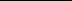 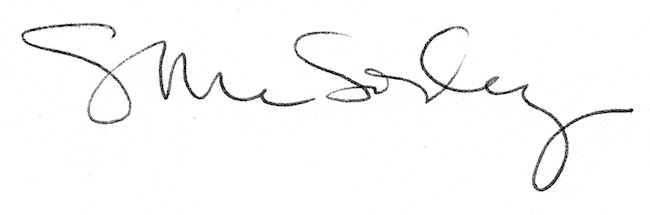 